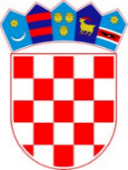 REPUBILKA HRVATSKASREDIŠNJI DRŽAVNI URED 
ZA DEMOGRAFIJU I MLADEOPIS POSLOVA I PODACI O PLAĆI RADNOG MJESTA KOJE SE POPUNJAVA JAVNIM NATJEČAJEM, SADRŽAJ I NAČIN TESTIRANJA TE PRAVNI IZVORI ZA PRIPREMU KANDIDATA/KINJA ZA TESTIRANJEslužbeničkog radnog mjesta u Središnjem državnom uredu za demografiju i mlade temeljem Javnog natječaja za prijam u državnu službu na neodređeno vrijeme, KLASA: 112-02/22-01/32,URBROJ: 519-02-1/1-22-1 od 16. prosinca 2022. godine, objavljenog u Narodnim novinama broj 150, od dana 21. prosinca 2022. godine.Opis poslova službeničkog radnog mjestaGLAVNO TAJNIŠTVOSlužba za nabavu i opće posloveViši stručni savjetnik – 1 izvršitelj na neodređeno vrijeme, uz obvezni probni rad u trajanju od (3) mjeseca (radno mjesto pod rednim brojem 13. Pravilnika o unutarnjem redu Središnjeg državnog ureda za demografiju i mlade, KLASA: 011-02/20-04/1, URBROJ: 519-01/20-6,  od 13. listopada 2020. godine i Pravilnika o izmjenama i dopuni Pravilnika o unutarnjem redu Središnjeg državnog ureda za demografiju i mlade, KLASA: 023-02/22-01/1, URBROJ: 519-02-1/1-22-3 od 10. veljače 2022. godine (dalje u tekstu: Pravilnik)).Opis poslova (Izvod iz Pravilnika):obavlja najsloženije stručne poslove vezane uz primjenu pravila zaštite na radute poslove koji se odnose na tjelesnu i tehničku zaštitu; obavlja sigurnosne poslove i predlaže mjere za njihovo unaprjeđenje, organizira i nadzire poslove održavanja i čišćenja prostora Središnjeg državnog ureda; podnosi izvješća i predlaže mjere za poboljšanje sustava zaštite osoba, podataka i imovine; obavlja i druge poslove po nalogu nadređenog službenika.Podaci o plaćiPlaću radnog mjesta državnog službenika čini umnožak koeficijenta složenosti poslova radnog mjesta koji iznosi 1,523 i osnovice za izračun plaće, uvećan za 0,5% za svaku navršenu godinu radnog staža. Koeficijent složenosti poslova radnog mjesta iz Javnog natječaja, utvrđen je Uredbom o nazivima radnih mjesta i koeficijentima složenosti poslova u državnoj službi (Narodne novine broj 37/01, 38/01, 71/01, 89/01, 112/01, 7/02, 17/03, 197/03, 21/04, 25/04, 66/05, 131/05, 11/07, 47/07, 109/07, 58/07, 32/08, 32/09, 140/09, 21/10, 38/10, 77/10, 113/10, 22/11, 142/11, 31/12, 49/12, 60/12, 78/12, 82/12, 100/12, 124/12, 140/12, 16/13, 25/13, 96/13, 126/13, 2/14, 94/14, 140/14, 151/14, 76/15, 100/15, 71/18, 73/19, 63/21, 13/22 i 139/22). Osnovica za izračun plaće za državne službenike i namještenike od 01. siječnja 2023. godine do 31. ožujka 2023. godine iznosi 884,39 eura bruto, a od 01. travnja 2023. godine pa nadalje 902,08 eura bruto sukladno Dodatku I. Kolektivnog ugovora za državne službenike i namještenike (Narodne novine, br. 127/22).Sadržaj i način testiranja te pravni izvori za pripremu kandidata za testiranjeProvjera znanja, sposobnosti i vještina kandidata/kinja te rezultata u dosadašnjem radu utvrđuje se putem testiranja i razgovora (intervjua) Komisije za provedbu javnog natječaja s kandidatima/kinjama. Testiranje se provodi u 2 (dvije) faze. Svaki dio provjere znanja, sposobnosti i vještina vrednuje se bodovima od 0 do 10. Bodovi se mogu utvrditi decimalnim brojem, najviše na dvije decimale. Smatra se da je kandidat/kinja zadovoljio/la na provedenoj provjeri znanja, sposobnosti i vještina, ako je za svaki dio provedene provjere dobio/la najmanje 5 bodova. Kandidat/kinja koji/a ne zadovolji na provedenoj provjeri, odnosno dijelu provedene provjere, ne može sudjelovati u daljnjem postupku. Kandidat/kinja koji/a nije pristupio/la testiranju više se ne smatra kandidatom/kinjom u postupku. Prva faza testiranja U 1. (prvu) fazu upućuju se svi kandidati/kinje koji/e ispunjavaju formalne uvjete iz Javnog natječaja, a čije su prijave pravodobne i potpune. 1. (prva) faza testiranja sastoji se od provjere znanja, sposobnosti i vještina bitnih za obavljanje poslova radnog mjesta. Provjera znanja se obavlja pisanim putem. Pitanja kojima se testira provjera znanja, sposobnosti i vještina bitnih za obavljanje poslova radnog mjesta temelje se na sljedećim pravnim izvorima:
1. Zakon o sustavu državne uprave (Narodne novine, br. 66/19) 2. Zakon o zaštiti na radu (Narodne novine, broj 71/14, 118/14, 154/14, 94/18 i 96/18)3.2. Druga faza testiranja U 2. (drugu) fazu testiranja upućuju se kandidati/kinje koji/e su ostvarili/e najbolje rezultate u 1. (prvoj) fazi testiranja i to 15 (petnaest) kandidata/kinja. Ako je u 1. (prvoj) fazi testiranja 5 zadovoljilo manje od 15 (petnaest) kandidata/kinja, u 2. (drugu) fazu postupka pozvat će se svi/e kandidati/kinje koji/e su zadovoljili/e u 1. (prvoj) fazi testiranja. Svi/e kandidati/kinje koji/e dijele 15. (petnaesto) mjesto u 1. (prvoj) fazi testiranja pozvat će se u 2. (drugu) fazu testiranja. 2. (druga) faza testiranja sastoji se od provjere poznavanja rada na računalu. Testiranje znanja rada na računalu provest će se pisanom provjerom znanja.  Na razgovor (intervju) pozvat će se kandidati/kinje koji/e su ostvarili/e ukupno najviše bodova u 1. (prvoj) i 2. (drugoj) fazi testiranja, i to 10 (deset) kandidata/kinja za navedeno radno mjesto. Ako je u 2. (drugoj) fazi testiranja zadovoljilo manje od 10 (deset) kandidata/kinja, na intervju će se pozvati svi/e kandidati/kinje koji/e su zadovoljili/e u drugoj fazi testiranja. Svi/e kandidati/kinje koji/e dijele 10. (deseto) mjesto nakon provedenog testiranja u 1. (prvoj) i 2. (drugoj) fazi pozvat će se na intervju. Komisija za provedbu javnog natječaja u razgovoru s kandidatima/kinjama utvrđuje znanja, sposobnosti i vještine, interese, profesionalne ciljeve i motivaciju kandidata za rad u državnoj službi te rezultate ostvarene u njihovu dosadašnjem radu. Rezultati intervjua vrednuju se bodovima od 0 do 10. Smatra se da je kandidat/kinja zadovoljio/la na intervjuu ako je dobio/la najmanje 5 bodova. Nakon provedenog intervjua Komisija utvrđuje rang-listu kandidata/kinja prema ukupnom broju bodova ostvarenih na testiranju i intervjuu. Vrijeme i mjesto održavanja testiranja objavit će se najmanje 5 (pet) dana prije dana određenog za testiranje na web-stranici Središnjeg državnog ureda za demografiju i mlade https://demografijaimladi.gov.hr/. 